一、【申报】申请人将以下材料在相应签章后交至八里台爱大会馆A202/津南师生服务大厅11工位/津南专家公寓504，由交流处送至校长办公室；1、南开大学学生出国（境）申请表；-下载2、邀请方出具的正式邀请函及翻译件1份；3、涉密人员须提交《南开大学涉密人员对外科技交流保密义务承诺书》；注：①邀请信需含邀请方签字、费用负担方式，有明确的出访目的、出访日期、停留期限，邀请信应打印在公函纸上；日本须提供“三书”：招聘理由书、身元保证书、滞在预定表等二、【审批】1、在学学生因公出国（境）校内请假审批流程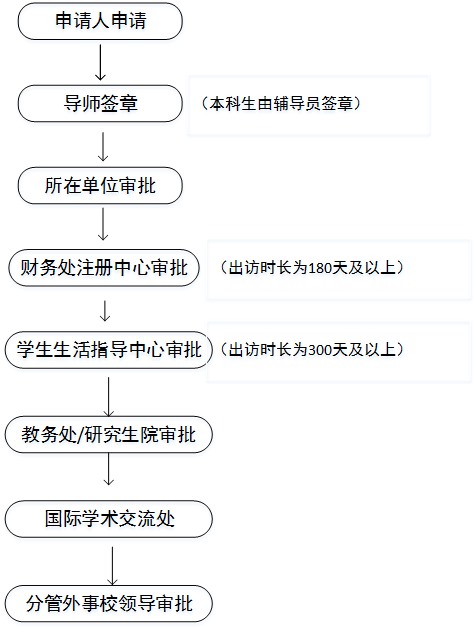 三、【报销】1、填写《因公临时出国（镜）团组经费预算表》-下载2、出国预算表填写参考样例-参考标准下载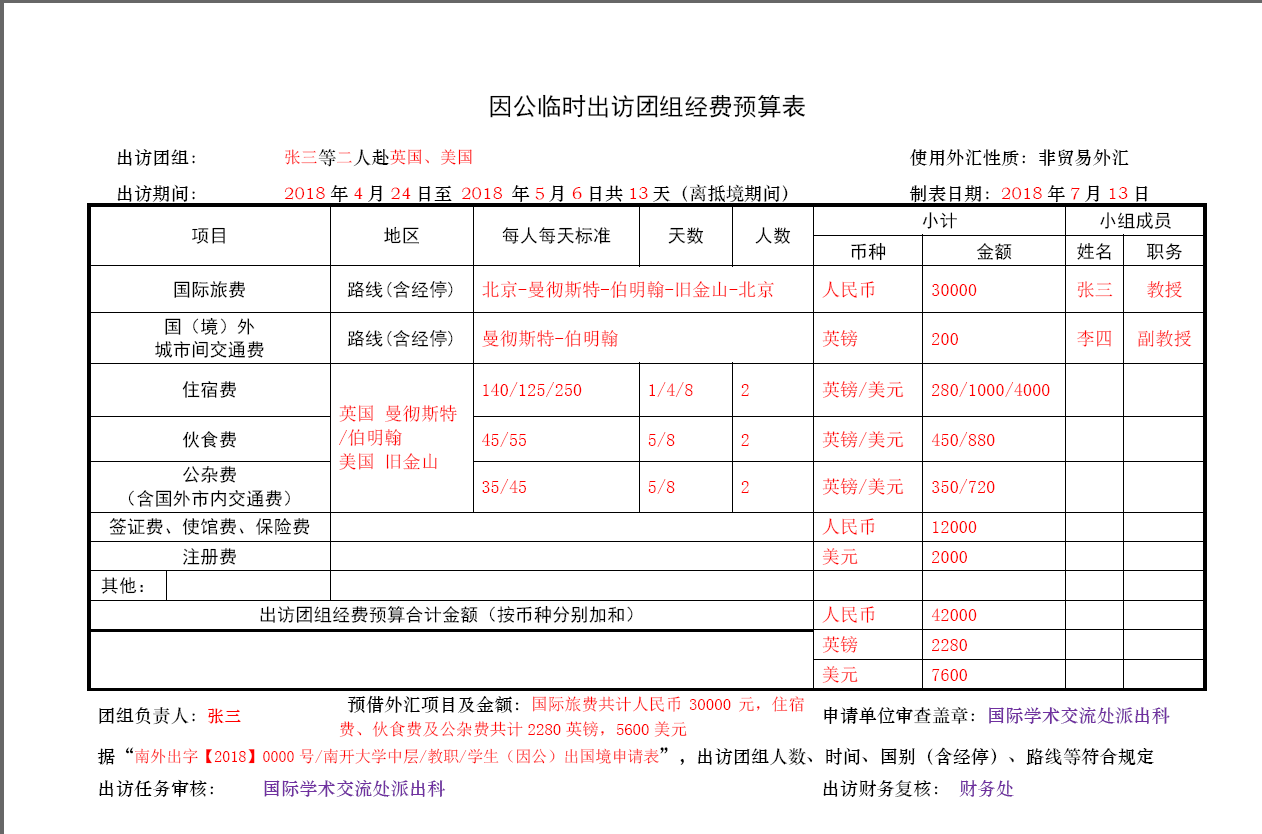 